YOGA TEACHER CENTRAL Sacredness, Devotion, Honor & Respect 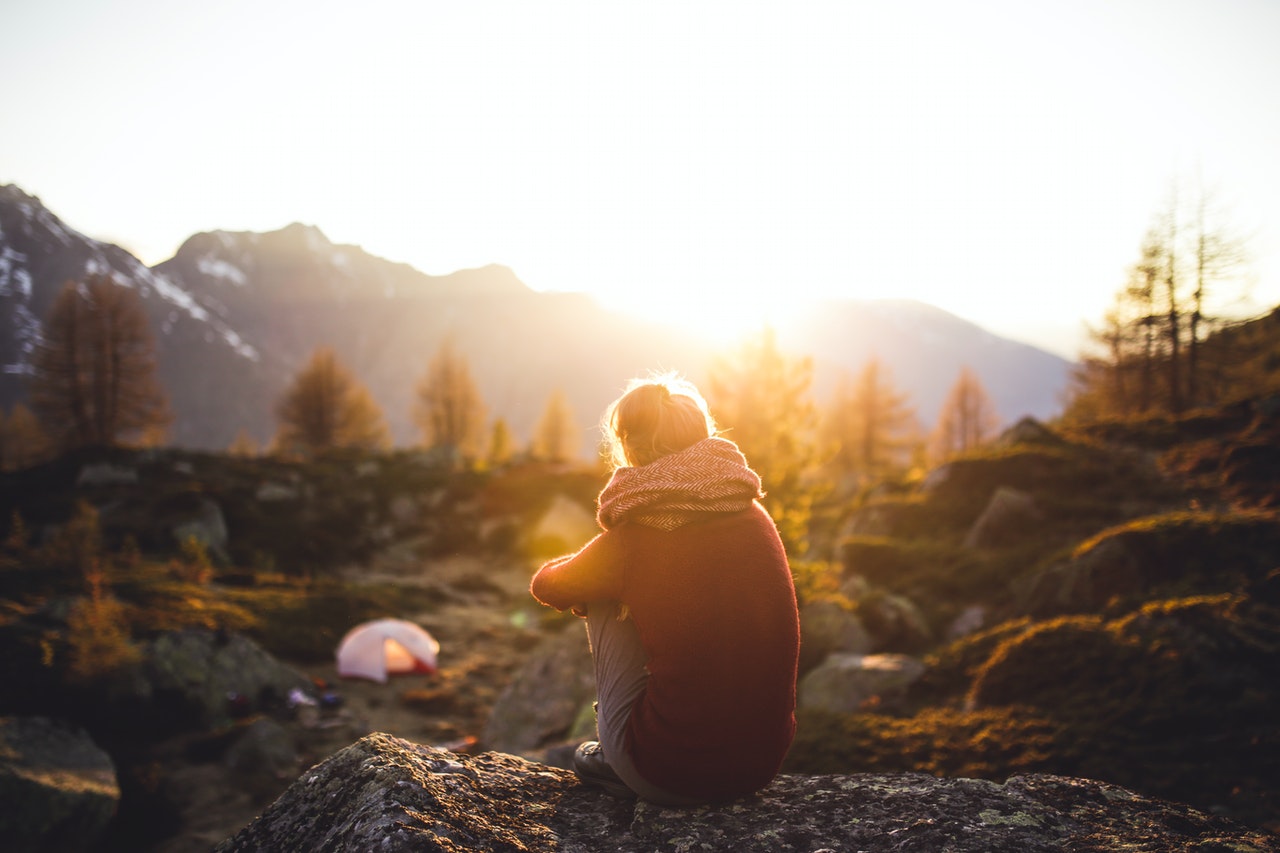 See AlsoTeaching with Themes: GuidelinesTheme & Teaching Toolkit: Sacredness, Devotion, Honor & RespectClass SegmentTheme TeachingReadings & More ConsiderationsOpening & Warm Up (20%)Seated Opening – intro, check-in, mindfulness meditation, breath observation, chanting, pranayama, set intentionWarm Up – seated, supine or hands & kneesRelated ConceptsSacred Space & RitualNamaste / NamaskarIntention & SankalpaPresence Introduce ThemeOne of the meanings of “sacred” is “highly valued and important: deserving great respect.” (Merriam-Webster) How can we demonstrate that something is “highly valued” and “deserving great respect?” We do this with Intention & Presence.Sacredness is not defined through particular rituals. It’s not the acts themselves that signal honor & devotion, but rather the intention behind them, and the presence while undertaking them.The Namaste greeting, for example, is commonly understood as, “I bow to you.” The spiritual purpose of the greeting is said to honor the divinity (or “Light”) in those we meet, and to remind ourselves and others of the oneness and divinity of all life.When done with presence and intention, greeting with Namaste can be a way of making ourselves into an offering, and demonstrating our respect for the other person as well as ourselves and all life.But Namaste is just one example. With conscious presence and intention, we can demonstrate the sacredness of anything we love.Your (The Teacher’s) Experience[How have you have experienced this theme? The purpose in remembering your experience is to help you embody the teaching so that you are speaking authentically.]Student AutonomyIf that focus doesn’t resonate for you today, please direct your practice in a way that would best serve you.Norman Allen – Whether life is eternal or not, it is precious In the end, I don’t think it matters much whether we conceive of life as eternal or as bounded by the events of birth and death. Either way, we must treat it as the precious experience that it is. For me, the lesson is one of awareness and observation — to look at a partner, child, or friend and see them fully, rejoice in them, laugh at the beauty of them. The same is true for clear skies, gathering storms, Redwood trees, bad drivers, potholes and humidity.Heat Building & Standing (25%)Surya Namaskar, standing poses, standing balance, arm balanceExpand on Theme / Plant a SeedWe can have the intention to treat our whole lives as sacred, as something deserving great respect. The breath may be used as a tool for uniting the microcosm of the inner body with the macrocosm of the entire universe.If it resonates for you, you may offer a whole body prayer to the sun as the light that sustains life and reflects the divine light that resides within. Pema Chodron – The preciousness of a brand new sunThe Navajo teach their children that every morning when the sun comes up it’s a brand-new sun. It’s born each morning, it lives for the duration of one day, and in the evening it passes on, never to return again. The adults take the children out at dawn and they say, “The sun has only one day. You must live this day in a good way, so that the sun won’t have wasted precious time.” Acknowledging the preciousness of each day is a good way to live, a good way to reconnect with our basic joy.Peak / Heating (20%)Heating inversions, backbends, hip stretchingInvite a Personal Connection You can make anything an offering or a prayer. Your offering can be to any form of the divine that resonates for you, or to the sun.You can have the intention of your breath uniting you with the universe.You can intend to make this moment sacred by acknowledging that life is precious.PracticeRemember that life is precious.Make your pose an offering or prayer.Offer your presence to this moment in your life, a sense of openness & respect for whatever is happening.Have the intention to make this moment sacred, maybe even rejoicing in it.Choose Your Teaching NuggetThe intention is to bring forth the energy of the teaching using fewer words, allowing more silence for students to process. Consider using fewer & fewer words as class progresses.Nugget 1:  Remember that life is precious. Be present. Rejoice.Nugget 2:  Remember.Gurudev – Experience the sacredness of yogaEnter the sanctuary of your soul. Treat your body as a temple, explore the sacredness of the embodied soul… Experience the presence of the spirit and the glory of the divine. Manifest it as peace, love and joy in your heart. This practice offers you direct passage to the soul’s innermost corridors. It retrieves, recaptures and integrates the sacred wisdom of yoga. It elevates the ordinary practice of yoga to a level of sacredness of the soul. You experience it more like a prayer than posture; more like a divine dance than strained discipline.  Swami Lalitananda – Making poses an offering I asked people to do a pose of their choice as an offering to [The Divine] and to observe, “What makes it an offering?... I could almost hear the competitive, judgmental and insecure parts shuffling aside as the heart was given the chance to come forward. People chose many different poses… It wasn’t that any particular pose embodied devotion, but that devotion could imbue any pose—from the most dynamic to the most gentle. All practitioners agreed that it was their intent that created the alchemy.Cooling (15%)Forward bends, twists, cooling inversionsHave a Beginning, Middle & End[Do not abandon the theme. But avoid too much teaching. Allow some silence for processing. As class begins to wind down, we might expect students to be feeling a greater sense of balanced effort and ease, and thus, less talking and analysis, and more quiet experience may be called for here.]Wendell Berry – Nothing is Unsacred, Only Desecrated Breathe with unconditional breaththe unconditioned air.Shun electric wire.Communicate slowly. Livea three-dimensioned life;stay away from screens.Stay away from anythingthat obscures the place it is in.There are no unsacred places;there are only sacred placesand desecrated places.Closing (20%)Savasana, Seated Closing – pranayama, meditation, chanting, check in, off-the-mat intentionOff the MatDuring your daily routines, consider taking pause now and then to remember that life is precious.Even when we see the brokenness of the world, we may still believe it to be sacred and make ourselves and our Life into an offering.L.R. Knost – All things can be mended Do not be dismayed by the brokenness of the world. All things break. And all things can be mended. Not with time, as they say, but with intention. So go. Love intentionally, extravagantly, unconditionally. The broken world waits in darkness for the light that is you.